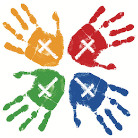 ST. JOHN’S YOUTH GROUP (8th grade through 12th) To join call church at 570-386-9960 or text this number 81010 and this message @stjohnyogo to join the remind me app. Meetings will be held every 2nd & 4th Sunday of every month at 10:15-11:45 AM. At those meetings we will discuss topics of faith and virtue with high school struggles, as well as plan upcoming missions, community outreach projects, team building, and leadership qualities. 